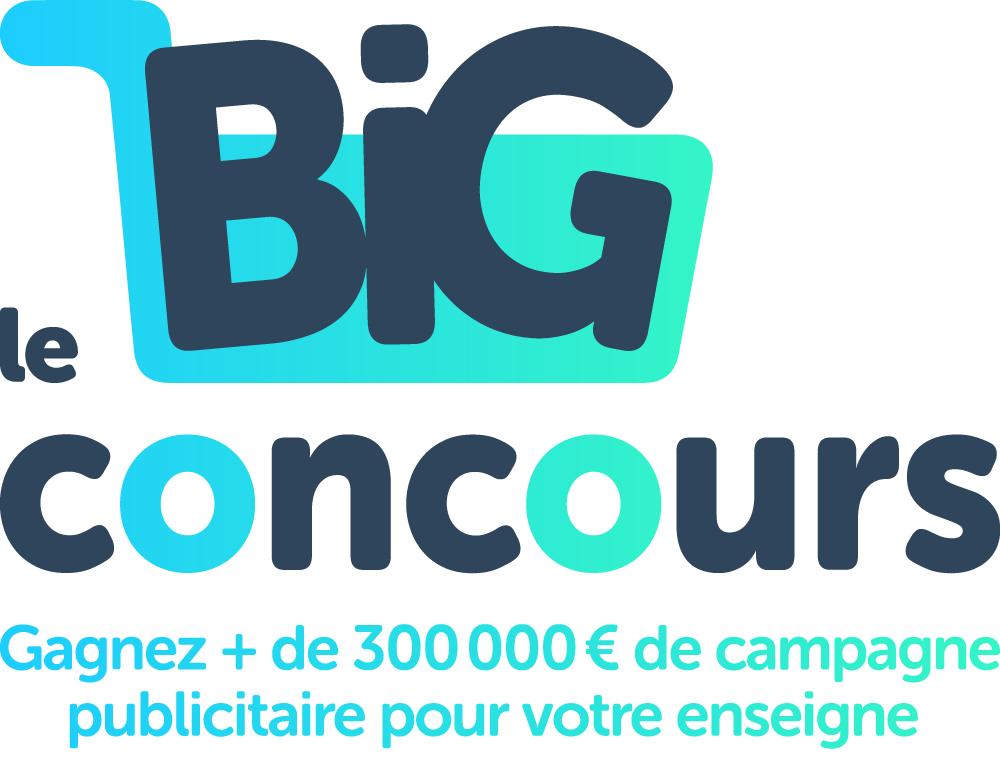 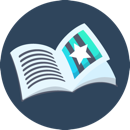 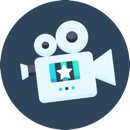 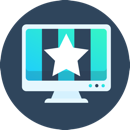 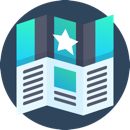 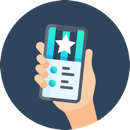 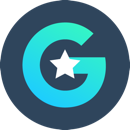 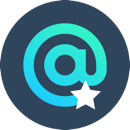 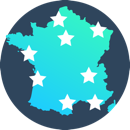 Critères d’évaluation :Cette grille sert de critères d’évaluation des candidatures. Elle permettra ainsi au jury de classer les meilleures candidatures éligibles, parmi toutes celles reçues.FORCE DU CONCEPT / PRODUIT / IDEE :On parle ici de sérieux, de crédibilité, d’ambition, de vision, de cohérence…  C’est la dimension stratégique du concoursPOTENTIEL :Un nouveau produit ? Une variante ? Un service inédit ? Une relance tactique ? Une ambition de développement du réseau ? C’est le cœur du concours : déterminer un projet utile, méritant, intéressant.ATTRACTIVITE :Une belle marque, un beau produit, un sujet qui permettra de développer un message plaisant, interpellant ? C’est la dimension créative du concours.CORRELATION ENTRE PROJET ET OFFRE :La TV est-elle le bon média à ce stade du projet ? Le plan média offert par l’ensemble des partenaires apportera-t-il une valeur ajoutée optimale (La régie TV, le format du spot, toutes les autres prestations offertes…) ? C’est la dimension média du concours.